ALLEGATO A – DOMANDA DI PARTECIPAZIONE AVVISO PROT. 10026 del 09.04.24Scuole statali annesse: Primaria - Secondaria I grado – Liceo Classico - Classico EuropeoVia Aschenez, 180 - 89125 Reggio Cal. – C.M.: RCV010005 – C.F.: 92093030804Tel. 0965 499421 - Fax 0965 332253 – Sito web: www.convittocampanella.gov.itE-mail: rcvc010005@istruzione.it PEC: rcvc010005@pec.istruzione.it	Al Dirigente Scolastico	del Convitto “T. Campanella” 	Reggio CalabriaDOMANDA DI PARTECIPAZIONECompetenze STEM e multilinguistiche nelle scuole statali (D.M. 65/2023) - Azioni di integrazione, all’interno dei curricula di tutti i cicli scolastici, di attività, metodologie e contenuti volti a sviluppare le competenze STEM, digitali e di innovazione, e di potenziamento delle competenze multilinguistiche di studenti e insegnanti. Istruzioni operative prot. n. 132935 del 15 novembre 2023.CPN: M4C1I3.1-2023-1143-P-31565CUP H34D23002300006Titolo del Progetto “STEM UP”Accordo di concessione: prot. n. 4629 del 20/02/2024Intervento B – Cod. M4C1I3.1-2023-1143-1242- € 17.731,13 Il/la sottoscritto/a  nato/a a il  residente  provincia via/piazza  n. Codice Fiscale  email Docente a TD/TI in servizio in qualità di docente (ordine di scuola)   _________________________________(tipologia di posto) ________________ Disciplina (solo per la Sec. di I e II grado) ______________________ consapevole che la falsità in atti e le dichiarazioni mendaci sono punite ai sensi del codice penale e delle leggi speciali in materia e che, laddove dovesse emergere la non veridicità di quanto qui dichiarato, si avrà la decadenza dai benefici eventualmente ottenuti ai sensi dell'art. 75 del d.P.R. n. 445 del 28 dicembre 2000 e l'applicazione di ogni altra sanzione prevista dalla legge, nella predetta qualità, ai sensi e per gli effetti di cui agli artt. 46 e 47 del d.P.R. n. 445 del 28 dicembre 2000,CHIEDEdi essere ammesso/a a partecipare alla procedura in oggetto in qualità di CORSISTA per il/i seguente/i percorso/i (barrare con una x l’attività di interesse prescelta).A tal fine, dichiara, sotto la propria responsabilità:di essere in possesso delle seguenti certificazione linguistiche________________________________________ che i recapiti presso i quali si intendono ricevere le comunicazioni sono i seguenti:residenza: ______________________________________________________________________________indirizzo posta elettronica ordinaria: _________________________________________________________indirizzo posta elettronica certificata (PEC): ___________________________________________________numero di telefono: ______________________________________________________________________autorizzando espressamente l'Istituzione scolastica all'utilizzo dei suddetti mezzi per effettuare le comunicazioni;di essere informato/a che l’Istituzione scolastica non sarà responsabile per il caso di dispersione di comunicazioni dipendente da mancata o inesatta indicazione dei recapiti di cui al comma 1, oppure da mancata o tardiva comunicazione del cambiamento degli stessi;di prestare il proprio consenso al trattamento dei propri dati personali ai sensi dell'art. 13 del Regolamento (UE) 2016/679 e del d.lgs. 30 giugno 2003, n. 196.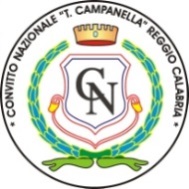 CONVITTO NAZIONALE di STATO “T. Campanella” Reggio Calabria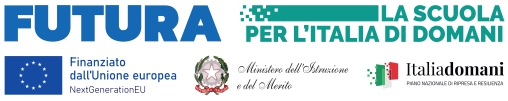 Barrareattività presceltaN. EdizioniN. EdizioniTipologia interventoOre per conseguimento certificazioneFino a N 5Fino a N 5percorsi formativi di lingua e metodologia Inglese per docenti, finalizzati al conseguimento di certificazione di Livello B1da 10 a 25/30 orea seconda delle competenze di baseFino a N 3Fino a N 3percorsi formativi di lingua e metodologia Inglese per docenti, finalizzati al conseguimento di certificazione di Livello B2da 10 a 30 orea seconda delle competenze di base Fino aN 2percorsi formativi di lingua e metodologia Inglese CLIL per docentipercorsi formativi di lingua e metodologia Inglese CLIL per docenti20 oreLuogo e DataFirma del Partecipante______________________________________________________